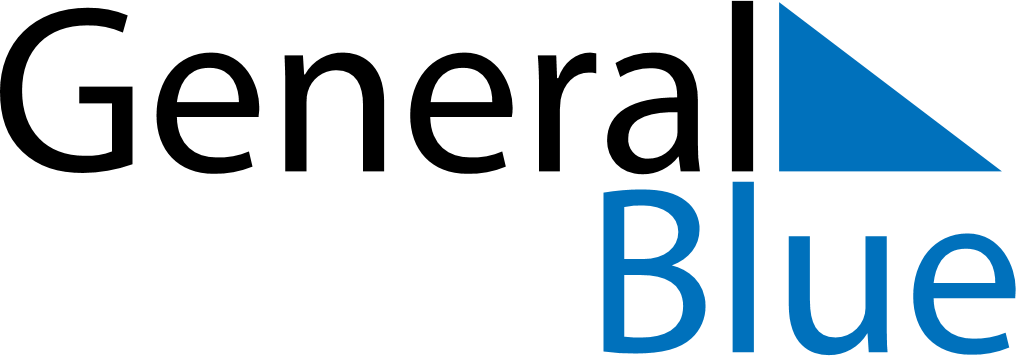 February 2028February 2028February 2028VietnamVietnamSundayMondayTuesdayWednesdayThursdayFridaySaturday12345Communist Party of Viet Nam Foundation Anniversary6789101112Lantern Festival1314151617181920212223242526272829